Attachment -B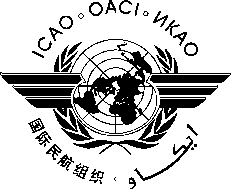 INTERNATIONAL CIVIL AVIATION ORGANIZATIONWESTERN AND CENTRAL AFRICAN OFFICEAFI REGION SEMINAR/WORKSHOP ON WGS-84 IMPLEMENTATION TO SUPPORT GNSS AND PBN AERONAUTICAL OPERATIONS(Dakar, Senegal, 27-29 November 2013)Kindly fill this form and return to (icaowacaf@icao.int / gbaldeh@icao.int) REGISTRATION   FORMLast Name(In block Letters)	____________________________________________________________First Name(In block Letters)	____________________________________________________________State/Organization:	____________________________________________________________Official Designation inGovernment/Organization:	____________________________________________________Permanent Address to which	___________________________________________________Mail should be sent afteryour departure :Telephone :	__________________________________________________________________E-mail :	__________________________________________________________________Fax N :	__________________________________________________________________Local Hotel andRoom Number:		_____________________________________________________________Signature      ___________________________		Date	________________________